О предоставлении разрешения на отклонение от предельных параметров разрешенного строительства, реконструкции объектов капитального строительства на земельном участке, расположенном по адресу: Российская Федерация, Краснодарский край, Новокубанский район, Новокубанское городское поселение, город Новокубанск,                  улица Фурманова, 78/1	В соответствии со статьей 40 Градостроительного кодекса Российской Федерации, Федеральным законом Российской Федерации от 6 октября                      2003 года № 131-ФЗ «Об общих принципах организации местного самоуправления в Российской Федерации», постановлением администрации Новокубанского городского поселения Новокубанского района от 20 сентября  2022 года № 963 «О назначении публичных слушаний по вопросам предоставления разрешения на отклонение от предельных параметров разрешенного строительства, реконструкции объектов капитального строительства», рассмотрев заявление Сутемьевой Татьяны Николаевны на основании рекомендации комиссии по землепользованию и застройке Новокубанского городского поселения Новокубанского района по результатам публичных слушаний по вопросу предоставления разрешения на отклонение от предельных параметров разрешенного строительства, реконструкции объектов капитального строительства на земельном участке площадью 300 квадратных метра, с кадастровым номером 23:21:0401009:2034, расположенном по                  адресу: Российская Федерация, Краснодарский край, Новокубанский                   район, Новокубанское городское поселение, город Новокубанск,                                      улица Фурманова, 78/1 (заключение комиссии от 05  октября 2022 года № 13), руководствуясь Уставом Новокубанского городского поселения Новокубанского района, п о с т а н о в л я ю:	1. Предоставить Сутемьевой Татьяне Николаевне, разрешение на отклонение от предельных параметров разрешенного строительства, реконструкции объектов капитального строительства на земельном участке площадью 300 квадратных метра, с кадастровым номером 23:21:0401009:2034, расположенном по адресу: Российская Федерация, Краснодарский край, Новокубанский район, Новокубанское городское поселение, город Новокубанск, улица Фурманова, 78/1 с целью  перевода здания  нежилого назначения (летняя кухня) в индивидуальный жилой дом на расстоянии не менее:	1,0 метра от  межевой границы с соседним земельным участком по   улице Фурманова, 78;	1,3 метра от фасадной межевой границы по улице Фурманова. 2. Управлению имущественных и земельных отношений, архитектуры и градостроительства администрации Новокубанского городского поселения Новокубанского района (Никитенко) настоящее постановление:1) опубликовать в информационном бюллетене «Вестник Новокубанского городского поселения Новокубанского района»;2) разместить:на официальном сайте Новокубанского городского поселения Новокубанского района в информационно-телекоммуникационной сети «Интернет» (www.ngpnr.ru);в государственной информационной системе обеспечения градостроительной деятельности. 3. Контроль за исполнением настоящего постановления возложить на заместителя главы Новокубанского городского поселения Новокубанского района, начальника отдела муниципального контроля А.Е. Ворожко.4. Постановление вступает в силу со дня его подписания.Глава Новокубанского городского поселения  Новокубанского района	                                			                                        П.В. МанаковО предоставлении разрешения на отклонение от предельных параметров разрешенного строительства, реконструкции объектов капитального строительства на земельном участке, расположенном по адресу: Краснодарский край, Новокубанский район, город Новокубанск, улица Чехова, 31В соответствии со статьей 40 Градостроительного кодекса Российской Федерации, Федеральным законом Российской Федерации от 6 октября                      2003 года № 131-ФЗ «Об общих принципах организации местного самоуправления в Российской Федерации», постановлением администрации Новокубанского городского поселения Новокубанского района от 20 сентября  2022 года № 963 «О назначении публичных слушаний по вопросам предоставления разрешения на отклонение от предельных параметров разрешенного строительства, реконструкции объектов капитального строительства», рассмотрев заявление Гаспирович Владимира Николаевича на основании рекомендации комиссии по землепользованию и застройке Новокубанского городского поселения Новокубанского района по результатам публичных слушаний по вопросу предоставления разрешения на отклонение от предельных параметров разрешенного строительства, реконструкции объектов капитального строительства на земельном участке площадью 820 квадратных метров, с кадастровым номером 23:21:0401003:442, расположенном по адресу: Краснодарский край, Новокубанский район, город Новокубанск,                          улица Чехова, 31 (заключение комиссии от 05  октября 2022 года № 13), руководствуясь Уставом Новокубанского городского поселения Новокубанского района, п о с т а н о в л я ю:1. Предоставить Гаспирович Владимиру Николаевичу, разрешение на отклонение от предельных параметров разрешенного строительства, реконструкции объектов капитального строительства на земельном участке площадью 820 квадратных метров, с кадастровым номером 23:21:0401003:442, расположенном по адресу: Краснодарский край, Новокубанский район,                 город Новокубанск, улица Чехова, 31, с целью реконструкции индивидуального жилого дом на расстоянии не менее 1,90 метров от  межевой границы с соседним земельным участком по улице Чехова, 29.2. Управлению имущественных и земельных отношений, архитектуры и градостроительства администрации Новокубанского городского поселения Новокубанского района (Никитенко) настоящее постановление:1) опубликовать в информационном бюллетене «Вестник Новокубанского городского поселения Новокубанского района»;2) разместить:на официальном сайте Новокубанского городского поселения Новокубанского района в информационно-телекоммуникационной сети «Интернет» (www.ngpnr.ru);в государственной информационной системе обеспечения градостроительной деятельности. 3. Контроль за исполнением настоящего постановления возложить на заместителя главы Новокубанского городского поселения Новокубанского района, начальника отдела муниципального контроля А.Е. Ворожко.4. Постановление вступает в силу со дня его подписания.Глава Новокубанского городского поселения  Новокубанского района	                                		                                                 	  П.В. МанаковО предоставлении разрешения на отклонение от предельных параметров разрешенного строительства, реконструкции объектов капитального строительства на земельном участке, расположенном по адресу: Краснодарский край, Новокубанский район, город Новокубанск, улица Светлая, 82В соответствии со статьей 40 Градостроительного кодекса Российской Федерации, Федеральным законом Российской Федерации от 6 октября                      2003 года № 131-ФЗ «Об общих принципах организации местного самоуправления в Российской Федерации», постановлением администрации Новокубанского городского поселения Новокубанского района от 20 сентября  2022 года № 963 «О назначении публичных слушаний по вопросам предоставления разрешения на отклонение от предельных параметров разрешенного строительства, реконструкции объектов капитального строительства», рассмотрев заявления Смирновой Дарьи Сергеевны, Смирнова Владимира Вячеславовича на основании рекомендации комиссии по землепользованию и застройке Новокубанского городского поселения Новокубанского района по результатам публичных слушаний по вопросу предоставления разрешения на отклонение от предельных параметров разрешенного строительства, реконструкции объектов капитального строительства на земельном участке площадью 917 квадратных метров, с кадастровым номером 23:21:0401007:910, расположенном по адресу: Краснодарский край, Новокубанский район, город Новокубанск,                          улица Светлая, 82 (заключение комиссии от 05 октября 2022 года № 13), руководствуясь Уставом Новокубанского городского поселения Новокубанского района, п о с т а н о в л я ю:1. Предоставить Смирновой Дарье Сергеевне, Смирнову Владимиру Вячеславовичу, разрешение на отклонение от предельных параметров разрешенного строительства, реконструкции объектов капитального строительства на земельном участке площадью 917 квадратных метров, с кадастровым номером 23:21:0401007:910, расположенном по адресу: Краснодарский край, Новокубанский район, город Новокубанск,                  улица Светлая, 82, с целью реконструкции индивидуального жилого дом на расстоянии не менее:												1,92 метра от  межевой границы с соседним земельным участком по                       улице Светлая, 80;3,17 метров от фасадной межевой границы по ул. Светлая.2. Управлению имущественных и земельных отношений, архитектуры и градостроительства администрации Новокубанского городского поселения Новокубанского района (Никитенко) настоящее постановление:1) опубликовать в информационном бюллетене «Вестник Новокубанского городского поселения Новокубанского района»;2) разместить:на официальном сайте Новокубанского городского поселения Новокубанского района в информационно-телекоммуникационной сети «Интернет» (www.ngpnr.ru);в государственной информационной системе обеспечения градостроительной деятельности. 3. Контроль за исполнением настоящего постановления возложить на заместителя главы Новокубанского городского поселения Новокубанского района, начальника отдела муниципального контроля А.Е. Ворожко.4. Постановление вступает в силу со дня его подписания.Глава Новокубанского городского поселения  Новокубанского района	                                		                                                  	  П.В. Манаков                       Информационный бюллетень «Вестник Новокубанского городского поселения Новокубанского района»№ 67 от 10.10.2022г. Учредитель: Совет Новокубанского городского поселения Новокубанского районаИнформационный бюллетень «Вестник Новокубанского городского поселения Новокубанского района»Адрес редакции-издателя:352235, Краснодарский край, Новокубанский район, г. Новокубанск, ул. Первомайская, 128.Главный редактор  А. Е. ВорожкоНомер подписан к печати 10.10.2022 в 10-00Тираж 30 экземпляровДата выхода бюллетеня10.10.2022Распространяется бесплатно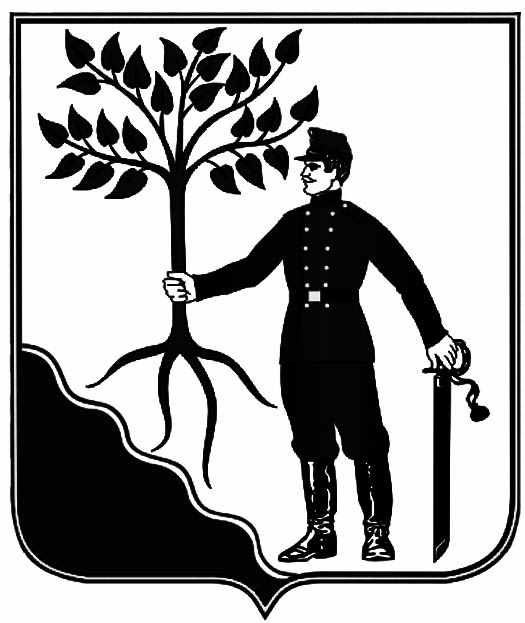 